Oggetto: Informativa art. 13 del Regolamento Europeo 2016/679, per il trattamento dei dati dei dipendentiSecondo le disposizioni del Decreto Legislativo 30 giugno 2003, n. 196 (“Codice in materia di protezione dei dati personali”) e ss.mm.ii. nel seguito indicato sinteticamente come Codice e del Regolamento Europeo 2016/679, nel seguito indicato sinteticamente come Regolamento, il trattamento dei dati personali che la riguardano sarà improntato ai principi di liceità e trasparenza, a tutela della vostra riservatezza e dei vostri diritti.Questo comune, in qualità di Titolare del trattamento dei dati personali, per espletare le sue funzioni istituzionali e in particolare per gestire il rapporto di lavoro da Lei instaurato con l’ente, così come definite dalla normativa vigente deve acquisire o già detiene dati personali che La riguardano, inclusi dati particolari e giudiziari.I dati personali definiti come “dati sensibili” o come “dati giudiziari” dal Codice e i dati previsti dagli artt.9 e 10 del Regolamento saranno trattati esclusivamente dal personale del comune, appositamente designato o da aziende esterne (consulenti del lavoro) opportunamente designati responsabili del trattamento secondo quanto previsto dalle disposizioni di legge e nel rispetto del principio di stretta indispensabilità dei trattamenti.Vi informiamo che, per le esigenze di gestione sopra indicate, possono essere oggetto di trattamento le seguenti categorie di dati sensibili e giudiziari:dati inerenti lo stato di salute trattati per l’adozione di provvedimenti di stato giuridico ed economico, verifica dell‘idoneità al servizio, assunzioni del personale appartenente alle c. d. categorie protette, benefici previsti dalla normativa in tema di assunzioni, protezione della maternità, igiene e sicurezza sui luogo di lavoro, causa di servizio, equo indennizzo, onorificenze, svolgimento di pratiche assicurative, pensionistiche e previdenziali obbligatori e contrattuali, trattamenti assistenziali, riscatti e ricongiunzioni previdenziali, denunce di infortuni e/o sinistri e malattie professionali, fruizione di assenze, particolari esenzioni o permessi lavorativi per il personale e provvidenze, collegati a particolari condizioni di salute dell’interessato o dei suoi familiari, assistenza fiscale, mobilità territoriale, professionale e intercompartimentale; dati idonei a rilevare l’adesione a sindacati o ad organizzazioni di carattere sindacale per gli adempimenti connessi al versamento delle quote di iscrizione o all’esercizio dei diritti sindacali; dati sulle convinzioni religiose per la concessione di permessi per festività oggetto di specifica richiesta dell’interessato motivata per ragioni di appartenenza a determinate confessioni religiose. I dati sulle convinzioni religiose vengono in rilievo anche ai fini del reclutamento dei docenti di religione; dati sulle convinzioni filosofiche o d’altro genere che possono venire in evidenza dalla documentazione connessa allo svolgimento del servizio di leva come obiettore di coscienza; dati di carattere giudiziario trattati nell‘ambito delle procedure concorsuali al fine di valutare il possesso dei requisiti di ammissione e per l’adozione dei provvedimenti amministrativo contabili connessi a vicende giudiziarie che coinvolgono l’interessato;informazioni sulla vita sessuale che possono desumersi unicamente in caso di eventuale rettificazione di attribuzione di sesso;La informiamo inoltre che il trattamento dei suoi dati personali avrà le seguenti finalità:elaborazione, liquidazione e corresponsione della retribuzione, degli emolumenti, dei compensi dovuti e relativa contabilizzazione;adempimento di obblighi derivanti da leggi, contratti, regolamenti in materia di previdenza e assistenza anche integrativa e complementare, di igiene e sicurezza del lavoro, in materia fiscale, in materia assicurativa;tutela dei diritti in sede giudiziaria.Le informiamo a tal fine le seguenti ulteriori informazioni: i dati personali potranno essere comunicati a soggetti pubblici (quali, ad esempio, ASL,, Provincia, Guardia di finanza) secondo quanto previsto dalle disposizioni di legge e di regolamento oppure potranno essere comunicati a terzi soggetti che forniscono servizi a codesta Istituzione quali, imprese di assicurazione (in relazione a polizze in materia infortunistica), eventuali ditte fornitrici di altri servizi (quali ad esempio servizi di mensa), software gestionali, servizi digitali, ecc.In caso di trattamenti continuativi, le ditte in questione sono nominate responsabili del trattamento, limitatamente ai servizi resi.Tempi di conservazioneI dati personali degli interessati saranno conservati per il tempo necessario allo svolgimento dei rapporti sussistenti tra le parti e per l’adempimento dei relativi obblighi, ferma la conservazione degli stessi a norma di legge vigente per le Pubbliche Amministrazioni e gli Enti Locali. Le ricordiamo infine:che il conferimento dei dati richiesti è indispensabile a questo comune per l'assolvimento dei suoi obblighi istituzionali e il consenso non è richiesto per i soggetti pubblici e quando il trattamento è previsto dalla legge, da un regolamento o dalla normativa comunitaria;che in ogni momento potrà esercitare i Suoi diritti nei confronti del titolare del trattamento, ai sensi dell’art. 15 del regolamento UE 679/2016.il Titolare del trattamento è il comune di Crespino (Piazza Fetonte, 35, Crespino, 45030, segreteria.comune.crespino.ro@pecveneto.it), rappresentato dal sindaco protempore Angela Zambelli; il Responsabile della Protezione dei Dati (RPD) è il Dott. Borgato Sergio, e-mail: dpo@enneuno.it; al Titolare del trattamento o al Responsabile lei potrà rivolgersi senza particolari formalità, per far valere i suoi diritti, così come previsto dal Capo III del Regolamento.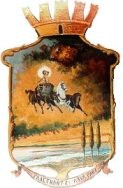 Piazza Fetonte, 35 - 45030 Crespino (RO) - TEL 0425 780490 - FAX 0425 785043                 Codice Ufficio FATTURAZIONE ELETTRONICA: UFR65E                     Codice IBAN: IT26 A030 6912 1171 0000 0046 207                              c/c postale servizio tesoreria: 11254455